HUS 2428 LESSON 11Required material: There are two required texts for this course.Study Guide for the Florida MCAP, CAP, Certification Exam (2016) This comprehensive review is published by the Florida Certification Board (FCB) Comprehensive Education Services. It should be available from the St. Petersburg College Health Education Campus (HEC) bookstore. But it may also be ordered directly from FCB. ( https://flcertificationboard.org/products/ ) CSAT Technical Assistance Publication (TAP) 21 - Addiction Counseling Competencies: The Knowledge, Skills, and Attitudes of Professional PracticeThe TAP-21 can be viewed online at https://store.samhsa.gov/sites/default/files/d7/priv/sma12-4171.pdfor a hard-copy can be ordered free of charge from the US Dept. of Health and Human Services and SAMHSA's National Clearinghouse for Alcohol & Drug Information  Lesson 11Print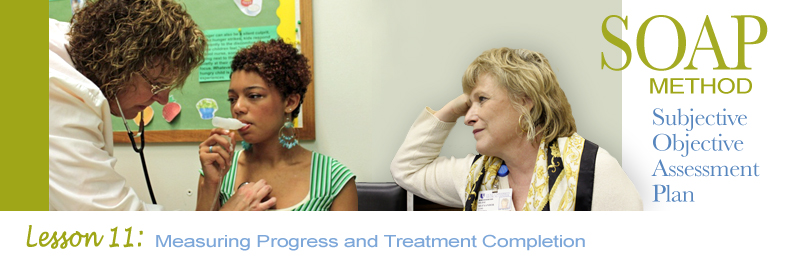 Please read the topics below. Then follow the directions under lesson 11 discussion question.  Professional ResponsibilityCarefully read pages 131-160 in the FCB text. This material is presented in a very comprehensive manner in the text.Please review these two ethics codes:Florida Certification Board Code of EthicsThe Association for Addiction Professionals (NAADAC) Ethical Standards for CounselorsEthics = Right or good behavior. It is a system of moral principles and values. Substance Abuse Counseling is a profession which has defined standards of conduct (See the links to two prominent ethical codes associated with our profession, provided above). Substance abuse professionals are held accountable for ethical conduct. Adherence to a recognized code of ethics, lends credibility to substance abuse professionalism as a field.General Core Moral Values:Autonomy - Enhance freedom of personal destinyObedience - Obey legal and ethical directivesConscientious Refusal - Disobey illegal or unethical directivesBeneficence - Help othersGratitude - Pass good along to othersCompetence - Be knowledgeable and skilledJustice - Be fair; Distribute by meritStewardship - Use resources judiciouslyHonesty and Candor - Tell the truthFidelity - Don't break promisesLoyality - Don't abandonDiligence - Work hardDiscretion - Respect confidentiality and privacySelf-Improvement - Be the best you can beNonmaleficence - Do no harm. Don't hurt anyone.Restitution - Make amends to persons injuredSelf-Interest - Protect yourselfConsumer/Client RightsRight to individual dignityRight to non-discriminatory servicesRight to quality servicesRight to communicationRight to personal effectsRight of minors to be educatedRight to confidentialityRight to counsel (legal representation)Right to Habeas Corpus (Right to be told why one is in treatment)Liability and ImmunityUnethical RelationshipsCounselors should avoid dual relationships with clients. Dual relationships are relationships in addition to the therapeutic counseling relationship. For instance, a counselor should not also be a client's AA sponsor. A counselor should not hire a client, maintain a social relationship with a client, or date a client.Bartering - Trading goods for services (instead of money), is discouraged.Social RelationshipsSexual RelationshipsBusiness RelationshipsResponsibility for inappropriate relationships is ALWAYS assumed to be the counselor's responsibility, even if the client was the person who initially pursued the inappropriate relationship.Discharge SummariesPurpose of a discharge summary:Summarize the client's initial treatment needsSummarize the course of treatment that met those needsReport treatment progressReport the client's alcohol/drug status and further treatment needs at the termination of his/her current treatmentTo identify aftercareTo provide information for continuity of careThe discharge summary:Is written in the past tenseDeveloped with the client's assistanceDisclosed only with the client's approvalCompleted in a timely manner to allow for continuity of careComponents of a discharge summary:Initial presenting problemDiagnostic impression (diagnosis)Treatment problems and goalsCourse of treatmentEvaluation of progressFinal assessment of needsSubstance status at dischargeReferrals for further treatmentAftercare plansFinal prognosisLesson 11 Discussion QuestionDischarge SummariesWhy are Discharge Summaries so important? What types of information would you include in a thorough discharge summary? What should a discharge summary tell you about a client? Please answer these questions and respond to two other students' posts.